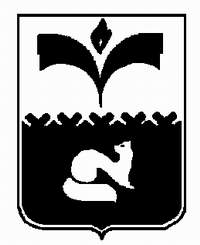 ДУМА ГОРОДА ПОКАЧИХанты-Мансийский автономный округ - ЮграРЕШЕНИЕот  27. 03. 2013 			                                                             № 23Об утверждении структуры Думы города Покачии штатной численности аппарата Думы городаи контрольно - счетной палаты города Покачи	Рассмотрев проект решения «Об утверждении структуры Думы города Покачи и штатной численности аппарата Думы города и контрольно - счетной палаты города Покачи», в соответствии с частью 5 статьи 21, частью 9 статьи 27 Устава города Покачи, Дума городаРЕШИЛА:1. Утвердить структуру Думы города Покачи (приложение 1).2. Утвердить штатную численность аппарата Думы города Покачи (приложение 2).3. Утвердить штатную численность контрольно-счетной палаты города Покачи на 2013 год (приложение 3).4. Утвердить штатную численность контрольно-счетной палаты города Покачи с 01.01.2014 года (приложение 4).5. Признать утратившими силу решение Думы города Покачи от 27.04.2012 № 34 «О структуре Думы города Покачи» (газета «Покачевский вестник» № 19 от 11.05.2012 года). 6. Опубликовать настоящее решение в газете «Покачевский вестник».7. Настоящее решение вступает в силу после его подписания, за исключением приложения 4, которое вступает в силу с 01.01.2014 года.8. Контроль за исполнением решения возлагается на председателя Думы города Покачи Н. В. Борисову	        Приложение 2     к решению Думы города Покачиот 27.03.2013  № 23Штатная численность аппарата Думы города Покачи 	 Приложение 3     к решению Думы города Покачиот 27.03.2013  № 23Штатная численность контрольно-счетной палатыгорода Покачи на 2013 год	 Приложение 4     к решению Думы города Покачиот 27.03.2013   № 23Штатная численность контрольно-счетной палатыгорода Покачи с 01.01.2014 года	 Приложение 1     к решению Думы города Покачиот 27.03.2013 № 23Структура Думы города ПокачиГлава города Р.З. Халиуллин_________________________Председатель Думы города Н.В. Борисова ___________________________Наименование должностиГруппа и функция должностиКоличество штатных единицРазмер должностных окладов (в рублях)Руководитель аппарата Думы городаДолжность муниципальной службы высшей группы, учрежденная для выполнения функций «руководитель»13924Помощник председателя ДумыДолжность муниципальной службы главной группы, учрежденная для выполнения функций «помощник (советник)»13862Специалист эксперт аппарата Думы городаДолжность муниципальной службы ведущей группы, учрежденная для выполнения функций «специалист» 22645Специалист I категории аппарата Думы города ПокачиДолжность муниципальной службы младшей группы, учрежденная для выполнения функций «Обеспечивающий специалист»11968Наименование должностиГруппа и функция должностиКоличество штатных единицРазмер должностных окладов (в рублях)Председатель контрольно-счетной палаты городаДолжность муниципальной службы высшей группы, учрежденная для выполнения функции «руководитель»14059Заместитель председателя контрольно-счетной палаты городаДолжность муниципальной службы главной группы, учрежденная для выполнения функции «руководитель» 13924Специалист –эксперт контрольно-счетной палаты города ПокачиДолжность муниципальной службы ведущей группы, учрежденная для выполнения функции «специалист»32645Наименование должностиГруппа и функция должностиКоличество штатных единицРазмер должностных окладов (в рублях)Председатель контрольно-счетной палаты городаДолжность муниципальной службы высшей группы, учрежденная для выполнения функции «руководитель»14059Заместитель председателя контрольно-счетной палаты городаДолжность муниципальной службы главной группы, учрежденная для выполнения функции «руководитель» 13924Специалист –эксперт контрольно-счетной палаты города ПокачиДолжность муниципальной службы ведущей группы, учрежденная для выполнения функции «специалист»42645